OSNOVNA ŠKOLA MILANA LANGA Bregana, Langova 217. 3. 2022.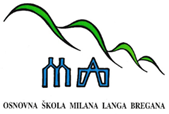 ŠKOLSKA  KUHINJA – MLIJEČNI OBROKza razdoblje od 21. do 25. 3. 2022. godinePonedjeljak:  pizza + sokUtorak: 	    nutela na kruhu + mlijekoSrijeda:	    hrenovka u lisnatom tijestu + sokČetvrtak: 	    pecivo sa zapečenim sirom + jogurtPetak:             pašteta + kruh + sokJELOVNIK  ZA  UČENIKE U  PRODUŽENOM  BORAVKUza razdoblje od 21. do 25. 3. 2022. godinePonedjeljak: RUČAK: varivo ječam sa porilukom i suhim mesom + kolačUŽINA:   pureća šunka na kruhu + sokUtorak:RUČAK: pileći paprikaš sa tikvicama + njoki + zelena salataUŽINA:   nutela na kruhu + mlijekoSrijeda:RUČAK: varivo grašak s noklicama i purećim mesom + banana UŽINA:   biskvit + mlijekoČetvrtak: RUČAK:  bistra juha + pureća rolada + rizi bizi + salata od zelja i mrkveUŽINA:    voćni jogurt + kiflaPetak:     RUČAK:  juha od štrukli + riba + krumpirUŽINA:    margo – pekmez na kruhu DOBAR TEK!